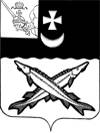 АДМИНИСТРАЦИЯ БЕЛОЗЕРСКОГО  МУНИЦИПАЛЬНОГО РАЙОНА  ВОЛОГОДСКОЙ  ОБЛАСТИП О С Т А Н О В Л Е Н И ЕОт  01.11.2022  № 400Об утверждении перечня объектов, подлежащих региональному государственному экологическому контролю (надзору) и отнесённых к определённой категории риска на территории Белозерского муниципального округаВ соответствии с Федеральным законом от 31.07.2020 № 248-ФЗ «О государственном контроле (надзоре) и муниципальном контроле в Российской Федерации», постановлением Правительства Вологодской области от 08.11.2021 года №1269 «Об утверждении Положения о региональном государственном экологическом контроле (надзоре)» ПОСТАНОВЛЯЮ:1. Утвердить перечень объектов, подлежащих региональному государственному экологическому контролю (надзору) и отнесённых к определённой категории риска на территории Белозерского муниципального округа согласно приложению к настоящему постановлению.	2. Настоящее постановление подлежит опубликованию в газете «Белозерье» и размещению на сайте Белозерского муниципального округа в информационно-телекоммуникационной сети «Интернет».Руководитель администрации района                                                    Д.А. СоловьевПриложение  к постановлению  администрации  района  от 01.11.2022 № 400Перечень объектов, подлежащих                                                                                                                                                                  региональному государственному экологическому контролю (надзору) и отнесённых к определённой категории риска на территории Белозерского муниципального округа№ п/пНаименование
эксплуатирующей организацииИНННаименование объектаКод объекта НВОСМестонахождение объектаОКТМОРеквизиты решения о присвоении объекту государственного контроля (надзора) категории риска, указание на категориюСведения о критериях, на основании которых было принято решение об отнесении объекта государственного контроля (надзора) к определенной категории рискаКатегория рискаКатегория 
объекта НВОССуммарный выброс, т/годСуммарный сброс, т/годДата актуализации сведенийВодоохранная зонаСуммарный сброс, м3/год123456789101112131415161Автономная некоммерческая организация "Редакционно-издательский комплекс "Белозерье"3503010970редакция газеты19-0235-000028-Пг. Белозерск, Дзержинского, 4719610101умеренный риск33,80854188Нет2ОБЩЕСТВО С ОГРАНИЧЕННОЙ ОТВЕТСТВЕННОСТЬЮ "БЕЛОЗЕРСКИЙ ПЕКАРЬ"3503006029Здание хлебокомбината19-0235-001153-П161200, Вологодская обл., г. Белозерск, ул. Советский пр-кт, д.1619610101низкий риск41,663197002020-01-15Нет3Общество с ограниченной ответственностью "ЭНТИКОМ-ИНВЕСТ"3528080289АЗС №2919-0235-001434-ПВологодская обл., г. Белозерск, ул. Красноармейская, 68А19610101умеренный риск31,44389060Нет4ООО "Еврогаз"3525381680Пункт газонаполнительный г. Белозерск19-0235-001338-ПВологодская область, г. Белозерск, 2 км автодороги Белозерск-Глушково19610101умеренный риск30,170615002018-12-27Нет5ОБЩЕСТВО С ОГРАНИЧЕННОЙ ОТВЕТСТВЕННОСТЬЮ "ВЕЛЕС"3503005748ООО "Велес" (Котельная)19-0235-001686-П161200 РФ, Вологодская обл., Белозерский р-н, г. Белозерск, ул. Дзержинского, д. 18а19610101низкий риск424,031476002022-04-27Нет6ОБЩЕСТВО С ОГРАНИЧЕННОЙ ОТВЕТСТВЕННОСТЬЮ "ЗВЕЗДА"3503003973Котельная "Маэковского детского сада"19-0235-002188-ТРФ, Вологодская обл., Белозерский район, с. Маэкса, ул. Труда, д. 419610101низкий риск41,850127039232022-04-25Нет7ОБЩЕСТВО С ОГРАНИЧЕННОЙ ОТВЕТСТВЕННОСТЬЮ "ОСЕНЬ"3503011290Котельная "ПМК"19-0235-002178-ТВологодская обл., г Белозерск, Советский пер, д 3А19610101низкий риск44,508250802021-04-20Нет8ОБЩЕСТВО С ОГРАНИЧЕННОЙ ОТВЕТСТВЕННОСТЬЮ "ОСЕНЬ"3503011290Котельная "ДРСУ"19-0235-002187-ТВологодская обл., г Белозерск, ул Красноармейская, д 6719610101низкий риск44,432883302021-04-20Нет9Белозерское Городское Потребительское Общество3503000186Магазин № 619-0235-002273-Пг. Белозерск, ул. Ленина, д. 49А19610101умеренный риск30,21781910Нет10Белозерское Городское Потребительское Общество3503000186Магазин № 1019-0235-002271-Пг. Белозерск, ул. Красноармейская, д. 1719610101умеренный риск30,47861621Нет11Белозерское Городское Потребительское Общество3503000186Магазин "Галантерея" "Одежда"19-0235-002274-Пг. Белозерск, Советский проспект, д. 6819610101умеренный риск30,21781910Нет12Белозерское Городское Потребительское Общество3503000186Магазин "Мебель"19-0235-002272-Пг. Белозерск, ул. Дзержинского, д. 2219610101умеренный риск30,31732214Нет13Белозерское Городское Потребительское Общество3503000186Магазин "Хозтовары"19-0235-002270-Пг. Белозерск, ул. Дзержинского, д. 2419610101умеренный риск30,21781910Нет14Индивидуальный предприниматель Агашичев Алексей Сергеевич352523288179АЗС Белозерск19-0235-002470-ПВологодская область, Белозерский район,  г. Белозерск, 2-ой км автодороги Белозерск-Глушково19610101умеренный риск30,05167020Нет15Муниципальное учреждение культуры "Центр ремесел и туризма"3503003437Центр ремесел и туризма19-0235-002520-ПВологодская область, г. Белозерск, Советский проспект, д. 7219610101низкий риск42,13080792022-06-09Нет16БЮДЖЕТНОЕ ПРОФЕССИОНАЛЬНОЕ ОБРАЗОВАТЕЛЬНОЕ УЧРЕЖДЕНИЕ ВОЛОГОДСКОЙ ОБЛАСТИ "БЕЛОЗЕРСКИЙ ИНДУСТРИАЛЬНО-ПЕДАГОГИЧЕСКИЙ КОЛЛЕДЖ ИМ. А.А. ЖЕЛОБОВСКОГО"3503001493БПОУ ВО "Белозерский индустриально-педагогический колледж им. А.А. Желобовского"19-0235-002667-ПВологодская обл., г Белозерск, ул. Советский вал, д 12, Вологодская обл., г. Белозерск, ул. Советский Вал, д. 11 Б, Вологодская обл., г. Белозерск, ул. Дмитриева, д. 10, Вологодская обл., г. Белозерск,  Полигон № 2.19610101низкий риск468,7406228Нет17ОБЩЕСТВО С ОГРАНИЧЕННОЙ ОТВЕТСТВЕННОСТЬЮ "ЗВЕЗДА"3503003973Котельная "Бубровской школы"19-0235-002189-ТРФ, Вологодская обл. Белозерский район, село Артюшино, д. 4419610408низкий риск42,320141572022-04-27Нет18ПУБЛИЧНОЕ АКЦИОНЕРНОЕ ОБЩЕСТВО "СБЕРБАНК РОССИИ" 7707083893ДО № 8638/019319-0235-002946-ПВологодская обл., Белозерский р-н, деревня Анашкино, д 3019610408умеренный риск39,49577914нет19ОБЩЕСТВО С ОГРАНИЧЕННОЙ ОТВЕТСТВЕННОСТЬЮ "АКВАКУЛЬТУРА"3528281443Территория предприятия19-0235-002930-ПВологодская область, Белозерский район Антушевское с/п рядом с д. Горка-119610404средний риск20,046687нет20Акционерное общество «Белозерский леспромхоз»3503000059Автозаправка Нижняя Мондома19-0235-002428-ПВологодская область, Белозерский район, пос. Нижняя Мондома, Куностьское с/п19610448умеренный риск30,5285074нет 21 Акционерное общество "Белозерский леспромхоз"3503000059Сервисно-снабженческий центр19-0235-002107-Пг. Белозерск, ул. Радищева - 4819610000умеренный риск314,729311нет22Акционерное общество "Белозерский леспромхоз" 3503000059Автоцех Мегра19-0235-002108-ПБелозерский район, п. Мегринский19610000умеренный риск36,998743нет23Акционерное общество "Белозерский леспромхоз"3503000059Автоцех Нижняя Мондома19-0235-002109-ПБелозерский район, п. Нижняя Мондома19610000умеренный риск343,327699нет24Филиал «Аэронавигация Северо-Запада» Федерального государственного унитарного предприятия «Государственная корпорация по организации воздушного движения в Российской Федерации»7734135124РМА/РМД+ОПРС "Белозерск" Вологодского центра обслуживания воздушного движения19610000Вологодская область, Белозерский район19610000умеренный риск30,0005320017нет25ОБЩЕСТВО С ОГРАНИЧЕННОЙ ОТВЕТСТВЕННОСТЬЮ "ОСЕНЬ"3503011290Котельная Антушевского детского сада19-0235-001514-ПВологодская обл., Белозерский р-н, село Антушево, д 104а19610404низкий риск41,850127039232022-04-04нет26Акционерное общество "Тандер"2310031475Магазин Магнит "Заветное"19-0135-000195-П161200, Вологодская обл., Белозерский р-н, г. Белозерск, ул. Белозер, дом № 4, корпус 119610101низкий риск40,82091422021-12-06нет27 Акционерное общество "Тандер"2310031475Магазин Магнит "Банджо"19-0135-000184-ПВологодская обл., г Белозерск, ул. Карла Маркса, д 24/4919610101низкий риск40,82091422021-12-06нет